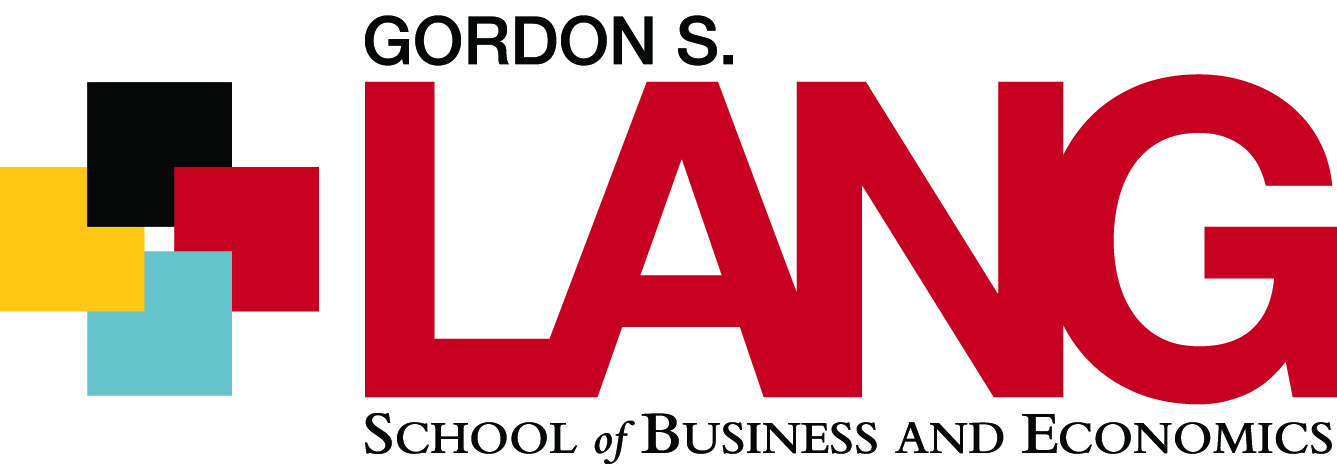 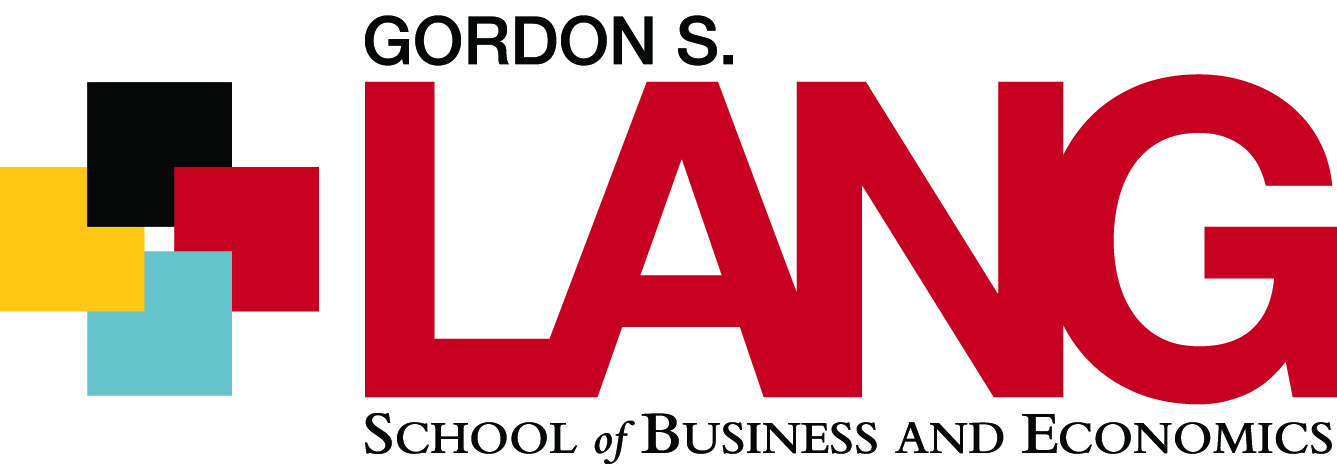 MCS*4600: International MarketingFall 20200.5 CreditsMCS*4600: International MarketingFall 20200.5 CreditsMCS*4600: International MarketingFall 20200.5 CreditsGeneral Course InformationGeneral Course InformationGeneral Course InformationGeneral Course InformationGeneral Course InformationGeneral Course InformationGeneral Course InformationInstructor:Instructor:Instructor:Victoria TaylorVictoria TaylorVictoria TaylorVictoria TaylorEmailEmailEmailVtaylo01@uoguelph.caVtaylo01@uoguelph.caVtaylo01@uoguelph.caVtaylo01@uoguelph.caOffice Location Office Location Office Location MINS 211MINS 211MINS 211MINS 211Office Hours Office Hours Office Hours By appointmentBy appointmentBy appointmentBy appointmentDepartment/SchoolDepartment/SchoolDepartment/SchoolMarketing and Consumer StudiesMarketing and Consumer StudiesMarketing and Consumer StudiesMarketing and Consumer StudiesClass Schedule: Class Schedule: Class Schedule: Wednesday 7:00PM – 9:50PM
AD-S, Room VirtualWednesday 7:00PM – 9:50PM
AD-S, Room VirtualWednesday 7:00PM – 9:50PM
AD-S, Room VirtualWednesday 7:00PM – 9:50PM
AD-S, Room VirtualPre-requisites:Pre-requisites:Pre-requisites:10 credits including MCS*303010 credits including MCS*303010 credits including MCS*303010 credits including MCS*3030Restrictions:Restrictions:Restrictions:This is a Priority Access Course. Some restrictions may apply during some time periods. Please contact the department for more information.This is a Priority Access Course. Some restrictions may apply during some time periods. Please contact the department for more information.This is a Priority Access Course. Some restrictions may apply during some time periods. Please contact the department for more information.This is a Priority Access Course. Some restrictions may apply during some time periods. Please contact the department for more information.Course Description Course Description Course Description Course Description Course Description Course Description Course Description This course examines the study of marketing in a global context with specific emphasis on the strategic implications of marketing in different country cultures. Included are the global marketing environment and the competitive challenges and opportunities confronting today's international marketers, the cultural environment of global marketing, the assessment of global market opportunities and the development of global marketing strategies.This course examines the study of marketing in a global context with specific emphasis on the strategic implications of marketing in different country cultures. Included are the global marketing environment and the competitive challenges and opportunities confronting today's international marketers, the cultural environment of global marketing, the assessment of global market opportunities and the development of global marketing strategies.This course examines the study of marketing in a global context with specific emphasis on the strategic implications of marketing in different country cultures. Included are the global marketing environment and the competitive challenges and opportunities confronting today's international marketers, the cultural environment of global marketing, the assessment of global market opportunities and the development of global marketing strategies.This course examines the study of marketing in a global context with specific emphasis on the strategic implications of marketing in different country cultures. Included are the global marketing environment and the competitive challenges and opportunities confronting today's international marketers, the cultural environment of global marketing, the assessment of global market opportunities and the development of global marketing strategies.This course examines the study of marketing in a global context with specific emphasis on the strategic implications of marketing in different country cultures. Included are the global marketing environment and the competitive challenges and opportunities confronting today's international marketers, the cultural environment of global marketing, the assessment of global market opportunities and the development of global marketing strategies.This course examines the study of marketing in a global context with specific emphasis on the strategic implications of marketing in different country cultures. Included are the global marketing environment and the competitive challenges and opportunities confronting today's international marketers, the cultural environment of global marketing, the assessment of global market opportunities and the development of global marketing strategies.This course examines the study of marketing in a global context with specific emphasis on the strategic implications of marketing in different country cultures. Included are the global marketing environment and the competitive challenges and opportunities confronting today's international marketers, the cultural environment of global marketing, the assessment of global market opportunities and the development of global marketing strategies.Course Learning Outcomes   Course Learning Outcomes   Course Learning Outcomes   Course Learning Outcomes   Course Learning Outcomes   Course Learning Outcomes   Course Learning Outcomes   Upon successfully completing this course, you will:The course aims to enable students to understand international marketing as a managerial challenge. Throughout the course, students will develop skills required to navigate challenges and opportunities confronting today’s international marketers and to formulate international marketing strategies. The course objectives include:  1.	An emphasis on understanding, application and generalization;  2.	A balanced learning experience of practical application and fundamental concepts;  3.	Discussion of the issues pertaining to product, price, promotion and distribution decisions in the international context;  4.	An overview of key issues in globalization;  5.	An appreciation for cultural adaptation in marketing programs.  Learning in this course will be encouraged through a combination of lectures, case studies, group projects and class discussion.  Upon successfully completing this course, you will:The course aims to enable students to understand international marketing as a managerial challenge. Throughout the course, students will develop skills required to navigate challenges and opportunities confronting today’s international marketers and to formulate international marketing strategies. The course objectives include:  1.	An emphasis on understanding, application and generalization;  2.	A balanced learning experience of practical application and fundamental concepts;  3.	Discussion of the issues pertaining to product, price, promotion and distribution decisions in the international context;  4.	An overview of key issues in globalization;  5.	An appreciation for cultural adaptation in marketing programs.  Learning in this course will be encouraged through a combination of lectures, case studies, group projects and class discussion.  Upon successfully completing this course, you will:The course aims to enable students to understand international marketing as a managerial challenge. Throughout the course, students will develop skills required to navigate challenges and opportunities confronting today’s international marketers and to formulate international marketing strategies. The course objectives include:  1.	An emphasis on understanding, application and generalization;  2.	A balanced learning experience of practical application and fundamental concepts;  3.	Discussion of the issues pertaining to product, price, promotion and distribution decisions in the international context;  4.	An overview of key issues in globalization;  5.	An appreciation for cultural adaptation in marketing programs.  Learning in this course will be encouraged through a combination of lectures, case studies, group projects and class discussion.  Upon successfully completing this course, you will:The course aims to enable students to understand international marketing as a managerial challenge. Throughout the course, students will develop skills required to navigate challenges and opportunities confronting today’s international marketers and to formulate international marketing strategies. The course objectives include:  1.	An emphasis on understanding, application and generalization;  2.	A balanced learning experience of practical application and fundamental concepts;  3.	Discussion of the issues pertaining to product, price, promotion and distribution decisions in the international context;  4.	An overview of key issues in globalization;  5.	An appreciation for cultural adaptation in marketing programs.  Learning in this course will be encouraged through a combination of lectures, case studies, group projects and class discussion.  Upon successfully completing this course, you will:The course aims to enable students to understand international marketing as a managerial challenge. Throughout the course, students will develop skills required to navigate challenges and opportunities confronting today’s international marketers and to formulate international marketing strategies. The course objectives include:  1.	An emphasis on understanding, application and generalization;  2.	A balanced learning experience of practical application and fundamental concepts;  3.	Discussion of the issues pertaining to product, price, promotion and distribution decisions in the international context;  4.	An overview of key issues in globalization;  5.	An appreciation for cultural adaptation in marketing programs.  Learning in this course will be encouraged through a combination of lectures, case studies, group projects and class discussion.  Upon successfully completing this course, you will:The course aims to enable students to understand international marketing as a managerial challenge. Throughout the course, students will develop skills required to navigate challenges and opportunities confronting today’s international marketers and to formulate international marketing strategies. The course objectives include:  1.	An emphasis on understanding, application and generalization;  2.	A balanced learning experience of practical application and fundamental concepts;  3.	Discussion of the issues pertaining to product, price, promotion and distribution decisions in the international context;  4.	An overview of key issues in globalization;  5.	An appreciation for cultural adaptation in marketing programs.  Learning in this course will be encouraged through a combination of lectures, case studies, group projects and class discussion.  Upon successfully completing this course, you will:The course aims to enable students to understand international marketing as a managerial challenge. Throughout the course, students will develop skills required to navigate challenges and opportunities confronting today’s international marketers and to formulate international marketing strategies. The course objectives include:  1.	An emphasis on understanding, application and generalization;  2.	A balanced learning experience of practical application and fundamental concepts;  3.	Discussion of the issues pertaining to product, price, promotion and distribution decisions in the international context;  4.	An overview of key issues in globalization;  5.	An appreciation for cultural adaptation in marketing programs.  Learning in this course will be encouraged through a combination of lectures, case studies, group projects and class discussion.  Knowledge and Understanding:Knowledge and Understanding:Knowledge and Understanding:Knowledge and Understanding:Knowledge and Understanding:Knowledge and Understanding:Knowledge and Understanding:Discuss the driving and restraining forces affecting global integration today.Describe how companies in global industries pursue competitive advantage.Use the product/market growth matrix to explain the various ways a company can expand globally.Discuss the roles of information technology, management information systems, and big data in a global company’s decision-making processes.Discuss the driving and restraining forces affecting global integration today.Describe how companies in global industries pursue competitive advantage.Use the product/market growth matrix to explain the various ways a company can expand globally.Discuss the roles of information technology, management information systems, and big data in a global company’s decision-making processes.Discuss the driving and restraining forces affecting global integration today.Describe how companies in global industries pursue competitive advantage.Use the product/market growth matrix to explain the various ways a company can expand globally.Discuss the roles of information technology, management information systems, and big data in a global company’s decision-making processes.Discuss the driving and restraining forces affecting global integration today.Describe how companies in global industries pursue competitive advantage.Use the product/market growth matrix to explain the various ways a company can expand globally.Discuss the roles of information technology, management information systems, and big data in a global company’s decision-making processes.Discuss the driving and restraining forces affecting global integration today.Describe how companies in global industries pursue competitive advantage.Use the product/market growth matrix to explain the various ways a company can expand globally.Discuss the roles of information technology, management information systems, and big data in a global company’s decision-making processes.Discuss the driving and restraining forces affecting global integration today.Describe how companies in global industries pursue competitive advantage.Use the product/market growth matrix to explain the various ways a company can expand globally.Discuss the roles of information technology, management information systems, and big data in a global company’s decision-making processes.Discuss the driving and restraining forces affecting global integration today.Describe how companies in global industries pursue competitive advantage.Use the product/market growth matrix to explain the various ways a company can expand globally.Discuss the roles of information technology, management information systems, and big data in a global company’s decision-making processes.Discipline/Professional and Transferable Skills:Discipline/Professional and Transferable Skills:Discipline/Professional and Transferable Skills:Discipline/Professional and Transferable Skills:Discipline/Professional and Transferable Skills:Discipline/Professional and Transferable Skills:Discipline/Professional and Transferable Skills:Compare and contrast the main types of economic systems that are found in different regions of the world.Explain the marketing implications of different social and cultural environments around the globe.Understand the most important business issues that can lead to legal problems for global marketers.Identify some of the challenges associated with partnerships in developing countries.Compare and contrast the main types of economic systems that are found in different regions of the world.Explain the marketing implications of different social and cultural environments around the globe.Understand the most important business issues that can lead to legal problems for global marketers.Identify some of the challenges associated with partnerships in developing countries.Compare and contrast the main types of economic systems that are found in different regions of the world.Explain the marketing implications of different social and cultural environments around the globe.Understand the most important business issues that can lead to legal problems for global marketers.Identify some of the challenges associated with partnerships in developing countries.Compare and contrast the main types of economic systems that are found in different regions of the world.Explain the marketing implications of different social and cultural environments around the globe.Understand the most important business issues that can lead to legal problems for global marketers.Identify some of the challenges associated with partnerships in developing countries.Compare and contrast the main types of economic systems that are found in different regions of the world.Explain the marketing implications of different social and cultural environments around the globe.Understand the most important business issues that can lead to legal problems for global marketers.Identify some of the challenges associated with partnerships in developing countries.Compare and contrast the main types of economic systems that are found in different regions of the world.Explain the marketing implications of different social and cultural environments around the globe.Understand the most important business issues that can lead to legal problems for global marketers.Identify some of the challenges associated with partnerships in developing countries.Compare and contrast the main types of economic systems that are found in different regions of the world.Explain the marketing implications of different social and cultural environments around the globe.Understand the most important business issues that can lead to legal problems for global marketers.Identify some of the challenges associated with partnerships in developing countries.Attitudes and ValuesAttitudes and ValuesAttitudes and ValuesAttitudes and ValuesAttitudes and ValuesAttitudes and ValuesAttitudes and ValuesDescribe the challenges that managers face in addressing complex problems in a diverse and global context.Define culture and identify the various expressions and manifestations of culture that can impact global marketing strategies.Describe the available alternatives for conflict resolution and dispute settlement when doing business outside the home country.Use the market expansion strategies matrix to explain the strategies used by the world’s biggest global companies.Describe the challenges that managers face in addressing complex problems in a diverse and global context.Define culture and identify the various expressions and manifestations of culture that can impact global marketing strategies.Describe the available alternatives for conflict resolution and dispute settlement when doing business outside the home country.Use the market expansion strategies matrix to explain the strategies used by the world’s biggest global companies.Describe the challenges that managers face in addressing complex problems in a diverse and global context.Define culture and identify the various expressions and manifestations of culture that can impact global marketing strategies.Describe the available alternatives for conflict resolution and dispute settlement when doing business outside the home country.Use the market expansion strategies matrix to explain the strategies used by the world’s biggest global companies.Describe the challenges that managers face in addressing complex problems in a diverse and global context.Define culture and identify the various expressions and manifestations of culture that can impact global marketing strategies.Describe the available alternatives for conflict resolution and dispute settlement when doing business outside the home country.Use the market expansion strategies matrix to explain the strategies used by the world’s biggest global companies.Describe the challenges that managers face in addressing complex problems in a diverse and global context.Define culture and identify the various expressions and manifestations of culture that can impact global marketing strategies.Describe the available alternatives for conflict resolution and dispute settlement when doing business outside the home country.Use the market expansion strategies matrix to explain the strategies used by the world’s biggest global companies.Describe the challenges that managers face in addressing complex problems in a diverse and global context.Define culture and identify the various expressions and manifestations of culture that can impact global marketing strategies.Describe the available alternatives for conflict resolution and dispute settlement when doing business outside the home country.Use the market expansion strategies matrix to explain the strategies used by the world’s biggest global companies.Describe the challenges that managers face in addressing complex problems in a diverse and global context.Define culture and identify the various expressions and manifestations of culture that can impact global marketing strategies.Describe the available alternatives for conflict resolution and dispute settlement when doing business outside the home country.Use the market expansion strategies matrix to explain the strategies used by the world’s biggest global companies.Summary of Course Content and MaterialsSummary of Course Content and MaterialsSummary of Course Content and MaterialsSummary of Course Content and MaterialsSummary of Course Content and MaterialsSummary of Course Content and MaterialsSummary of Course Content and MaterialsCourse Philosophy and Approach: The approach for this course will be a combination of lectures, class discussion, case analyses and group work. The multi-facet approach is meant to help students learn and apply theoretical philosophies to real business problems. This will allow students to strategize best business decisions to be applied and gain an in-depth understanding of key marketing implications in international business. It is expected that students come to class prepared to participate and discuss key topics being covered and apply theories from previous classes. The students are accountable for their own learning and need to ‘own’ their classroom experience with the instructor’s support.  Participation: I expect you to be prepared for class. Assigned readings should be reviewed in detail prior to class. Group Work:You will participate in a group project throughout the term. The group should address group problems or conflict in a timely fashion. I am available to assist groups who experience problems.Group Project: For the group project, a written report and presentation is required. Students can choose their own groups of 5 members. Full rubric and report outlines will be provided in class and posted on CourseLink.Course Philosophy and Approach: The approach for this course will be a combination of lectures, class discussion, case analyses and group work. The multi-facet approach is meant to help students learn and apply theoretical philosophies to real business problems. This will allow students to strategize best business decisions to be applied and gain an in-depth understanding of key marketing implications in international business. It is expected that students come to class prepared to participate and discuss key topics being covered and apply theories from previous classes. The students are accountable for their own learning and need to ‘own’ their classroom experience with the instructor’s support.  Participation: I expect you to be prepared for class. Assigned readings should be reviewed in detail prior to class. Group Work:You will participate in a group project throughout the term. The group should address group problems or conflict in a timely fashion. I am available to assist groups who experience problems.Group Project: For the group project, a written report and presentation is required. Students can choose their own groups of 5 members. Full rubric and report outlines will be provided in class and posted on CourseLink.Course Philosophy and Approach: The approach for this course will be a combination of lectures, class discussion, case analyses and group work. The multi-facet approach is meant to help students learn and apply theoretical philosophies to real business problems. This will allow students to strategize best business decisions to be applied and gain an in-depth understanding of key marketing implications in international business. It is expected that students come to class prepared to participate and discuss key topics being covered and apply theories from previous classes. The students are accountable for their own learning and need to ‘own’ their classroom experience with the instructor’s support.  Participation: I expect you to be prepared for class. Assigned readings should be reviewed in detail prior to class. Group Work:You will participate in a group project throughout the term. The group should address group problems or conflict in a timely fashion. I am available to assist groups who experience problems.Group Project: For the group project, a written report and presentation is required. Students can choose their own groups of 5 members. Full rubric and report outlines will be provided in class and posted on CourseLink.Course Philosophy and Approach: The approach for this course will be a combination of lectures, class discussion, case analyses and group work. The multi-facet approach is meant to help students learn and apply theoretical philosophies to real business problems. This will allow students to strategize best business decisions to be applied and gain an in-depth understanding of key marketing implications in international business. It is expected that students come to class prepared to participate and discuss key topics being covered and apply theories from previous classes. The students are accountable for their own learning and need to ‘own’ their classroom experience with the instructor’s support.  Participation: I expect you to be prepared for class. Assigned readings should be reviewed in detail prior to class. Group Work:You will participate in a group project throughout the term. The group should address group problems or conflict in a timely fashion. I am available to assist groups who experience problems.Group Project: For the group project, a written report and presentation is required. Students can choose their own groups of 5 members. Full rubric and report outlines will be provided in class and posted on CourseLink.Course Philosophy and Approach: The approach for this course will be a combination of lectures, class discussion, case analyses and group work. The multi-facet approach is meant to help students learn and apply theoretical philosophies to real business problems. This will allow students to strategize best business decisions to be applied and gain an in-depth understanding of key marketing implications in international business. It is expected that students come to class prepared to participate and discuss key topics being covered and apply theories from previous classes. The students are accountable for their own learning and need to ‘own’ their classroom experience with the instructor’s support.  Participation: I expect you to be prepared for class. Assigned readings should be reviewed in detail prior to class. Group Work:You will participate in a group project throughout the term. The group should address group problems or conflict in a timely fashion. I am available to assist groups who experience problems.Group Project: For the group project, a written report and presentation is required. Students can choose their own groups of 5 members. Full rubric and report outlines will be provided in class and posted on CourseLink.Course Philosophy and Approach: The approach for this course will be a combination of lectures, class discussion, case analyses and group work. The multi-facet approach is meant to help students learn and apply theoretical philosophies to real business problems. This will allow students to strategize best business decisions to be applied and gain an in-depth understanding of key marketing implications in international business. It is expected that students come to class prepared to participate and discuss key topics being covered and apply theories from previous classes. The students are accountable for their own learning and need to ‘own’ their classroom experience with the instructor’s support.  Participation: I expect you to be prepared for class. Assigned readings should be reviewed in detail prior to class. Group Work:You will participate in a group project throughout the term. The group should address group problems or conflict in a timely fashion. I am available to assist groups who experience problems.Group Project: For the group project, a written report and presentation is required. Students can choose their own groups of 5 members. Full rubric and report outlines will be provided in class and posted on CourseLink.Course Philosophy and Approach: The approach for this course will be a combination of lectures, class discussion, case analyses and group work. The multi-facet approach is meant to help students learn and apply theoretical philosophies to real business problems. This will allow students to strategize best business decisions to be applied and gain an in-depth understanding of key marketing implications in international business. It is expected that students come to class prepared to participate and discuss key topics being covered and apply theories from previous classes. The students are accountable for their own learning and need to ‘own’ their classroom experience with the instructor’s support.  Participation: I expect you to be prepared for class. Assigned readings should be reviewed in detail prior to class. Group Work:You will participate in a group project throughout the term. The group should address group problems or conflict in a timely fashion. I am available to assist groups who experience problems.Group Project: For the group project, a written report and presentation is required. Students can choose their own groups of 5 members. Full rubric and report outlines will be provided in class and posted on CourseLink.Course AssessmentCourse AssessmentCourse AssessmentCourse AssessmentCourse AssessmentCourse AssessmentCourse Assessment..Associated Learning OutcomesDue Date/ locationDiscussion Posts: Discussion Posts: 15% (6*2.5%)15% (6*2.5%)Actively engaging in content discussions1-12Ongoing Individual PaperIndividual Paper20%20%Research Paper1-12Oct. 2nd Exams:Exams:20%20%Exam 11,2,3,5,6,9Oct. 23rd 20%20%Exam 24,5,7,8,10Nov. 20th  Group Project:Group Project:15%15%Written Report 1-12Dec. 1st 10%10%Final Presentation1-12Week of Nov. 30th TotalTotal100%100%Teaching and Learning Practices  Teaching and Learning Practices  Teaching and Learning Practices  Teaching and Learning Practices  Teaching and Learning Practices  Teaching and Learning Practices  Teaching and Learning Practices  Sept. 14th Sept. 14th Course Overview: Learning Objectives, Course Outline, Evaluation. Chapter 1: Overview of International MarketingCourse Overview: Learning Objectives, Course Outline, Evaluation. Chapter 1: Overview of International MarketingCourse Overview: Learning Objectives, Course Outline, Evaluation. Chapter 1: Overview of International MarketingCourse Overview: Learning Objectives, Course Outline, Evaluation. Chapter 1: Overview of International MarketingCourse Overview: Learning Objectives, Course Outline, Evaluation. Chapter 1: Overview of International MarketingSept. 21st  The Global Marketing EnvironmentChapter 2: The Global Economic EnvironmentChapter 3: The Global Trade EnvironmentDiscussion Post #1 Due Sept. 25th @11:59PMThe Global Marketing EnvironmentChapter 2: The Global Economic EnvironmentChapter 3: The Global Trade EnvironmentDiscussion Post #1 Due Sept. 25th @11:59PMThe Global Marketing EnvironmentChapter 2: The Global Economic EnvironmentChapter 3: The Global Trade EnvironmentDiscussion Post #1 Due Sept. 25th @11:59PMThe Global Marketing EnvironmentChapter 2: The Global Economic EnvironmentChapter 3: The Global Trade EnvironmentDiscussion Post #1 Due Sept. 25th @11:59PMThe Global Marketing EnvironmentChapter 2: The Global Economic EnvironmentChapter 3: The Global Trade EnvironmentDiscussion Post #1 Due Sept. 25th @11:59PMThe Global Marketing EnvironmentChapter 2: The Global Economic EnvironmentChapter 3: The Global Trade EnvironmentDiscussion Post #1 Due Sept. 25th @11:59PMSept. 28th  The Global Marketing EnvironmentChapter 4: Social and Cultural EnvironmentsChapter 5: The Political, Legal, and Regulatory EnvironmentsDiscussion Post #2 Due Oct. 2nd @11:59PM
Individual Research Paper Due Oct. 2nd @11:59PMThe Global Marketing EnvironmentChapter 4: Social and Cultural EnvironmentsChapter 5: The Political, Legal, and Regulatory EnvironmentsDiscussion Post #2 Due Oct. 2nd @11:59PM
Individual Research Paper Due Oct. 2nd @11:59PMThe Global Marketing EnvironmentChapter 4: Social and Cultural EnvironmentsChapter 5: The Political, Legal, and Regulatory EnvironmentsDiscussion Post #2 Due Oct. 2nd @11:59PM
Individual Research Paper Due Oct. 2nd @11:59PMThe Global Marketing EnvironmentChapter 4: Social and Cultural EnvironmentsChapter 5: The Political, Legal, and Regulatory EnvironmentsDiscussion Post #2 Due Oct. 2nd @11:59PM
Individual Research Paper Due Oct. 2nd @11:59PMThe Global Marketing EnvironmentChapter 4: Social and Cultural EnvironmentsChapter 5: The Political, Legal, and Regulatory EnvironmentsDiscussion Post #2 Due Oct. 2nd @11:59PM
Individual Research Paper Due Oct. 2nd @11:59PMThe Global Marketing EnvironmentChapter 4: Social and Cultural EnvironmentsChapter 5: The Political, Legal, and Regulatory EnvironmentsDiscussion Post #2 Due Oct. 2nd @11:59PM
Individual Research Paper Due Oct. 2nd @11:59PMOct. 5th  Approaching Global MarketingChapter 6: Global Information Systems and Market ResearchChapter 7: Segmentation, Targeting, and PositioningDiscussion Post #3 Due Oct. 9th @11:59PMApproaching Global MarketingChapter 6: Global Information Systems and Market ResearchChapter 7: Segmentation, Targeting, and PositioningDiscussion Post #3 Due Oct. 9th @11:59PMApproaching Global MarketingChapter 6: Global Information Systems and Market ResearchChapter 7: Segmentation, Targeting, and PositioningDiscussion Post #3 Due Oct. 9th @11:59PMApproaching Global MarketingChapter 6: Global Information Systems and Market ResearchChapter 7: Segmentation, Targeting, and PositioningDiscussion Post #3 Due Oct. 9th @11:59PMApproaching Global MarketingChapter 6: Global Information Systems and Market ResearchChapter 7: Segmentation, Targeting, and PositioningDiscussion Post #3 Due Oct. 9th @11:59PMApproaching Global MarketingChapter 6: Global Information Systems and Market ResearchChapter 7: Segmentation, Targeting, and PositioningDiscussion Post #3 Due Oct. 9th @11:59PMOct. 12th STUDY WEEK: NO CLASSESSTUDY WEEK: NO CLASSESSTUDY WEEK: NO CLASSESSTUDY WEEK: NO CLASSESSTUDY WEEK: NO CLASSESSTUDY WEEK: NO CLASSESOct. 19th  Approaching Global MarketingChapter 8: Importing, Exporting, and SourcingChapter 9: Global Market-Entry Strategies: Licensing, Investment, and Strategic Alliances Exam #1 Chapters 1-9 Approaching Global MarketingChapter 8: Importing, Exporting, and SourcingChapter 9: Global Market-Entry Strategies: Licensing, Investment, and Strategic Alliances Exam #1 Chapters 1-9 Approaching Global MarketingChapter 8: Importing, Exporting, and SourcingChapter 9: Global Market-Entry Strategies: Licensing, Investment, and Strategic Alliances Exam #1 Chapters 1-9 Approaching Global MarketingChapter 8: Importing, Exporting, and SourcingChapter 9: Global Market-Entry Strategies: Licensing, Investment, and Strategic Alliances Exam #1 Chapters 1-9 Approaching Global MarketingChapter 8: Importing, Exporting, and SourcingChapter 9: Global Market-Entry Strategies: Licensing, Investment, and Strategic Alliances Exam #1 Chapters 1-9 Approaching Global MarketingChapter 8: Importing, Exporting, and SourcingChapter 9: Global Market-Entry Strategies: Licensing, Investment, and Strategic Alliances Exam #1 Chapters 1-9 Oct. 26th  The Global Marketing MixChapter 10: Brand and Product Decisions in Global MarketingChapter 11: Pricing DecisionsDiscussion Post #4 Due Oct. 30th @11:59PMThe Global Marketing MixChapter 10: Brand and Product Decisions in Global MarketingChapter 11: Pricing DecisionsDiscussion Post #4 Due Oct. 30th @11:59PMThe Global Marketing MixChapter 10: Brand and Product Decisions in Global MarketingChapter 11: Pricing DecisionsDiscussion Post #4 Due Oct. 30th @11:59PMThe Global Marketing MixChapter 10: Brand and Product Decisions in Global MarketingChapter 11: Pricing DecisionsDiscussion Post #4 Due Oct. 30th @11:59PMThe Global Marketing MixChapter 10: Brand and Product Decisions in Global MarketingChapter 11: Pricing DecisionsDiscussion Post #4 Due Oct. 30th @11:59PMThe Global Marketing MixChapter 10: Brand and Product Decisions in Global MarketingChapter 11: Pricing DecisionsDiscussion Post #4 Due Oct. 30th @11:59PMNov. 2nd  The Global Marketing MixChapter 12: Global Marketing Channels and Physical DistributionChapter 13: Global Marketing Communications Decisions I: Advertising and Public RelationsDiscussion Post #5 Due Nov. 6th @11:59PMThe Global Marketing MixChapter 12: Global Marketing Channels and Physical DistributionChapter 13: Global Marketing Communications Decisions I: Advertising and Public RelationsDiscussion Post #5 Due Nov. 6th @11:59PMThe Global Marketing MixChapter 12: Global Marketing Channels and Physical DistributionChapter 13: Global Marketing Communications Decisions I: Advertising and Public RelationsDiscussion Post #5 Due Nov. 6th @11:59PMThe Global Marketing MixChapter 12: Global Marketing Channels and Physical DistributionChapter 13: Global Marketing Communications Decisions I: Advertising and Public RelationsDiscussion Post #5 Due Nov. 6th @11:59PMThe Global Marketing MixChapter 12: Global Marketing Channels and Physical DistributionChapter 13: Global Marketing Communications Decisions I: Advertising and Public RelationsDiscussion Post #5 Due Nov. 6th @11:59PMThe Global Marketing MixChapter 12: Global Marketing Channels and Physical DistributionChapter 13: Global Marketing Communications Decisions I: Advertising and Public RelationsDiscussion Post #5 Due Nov. 6th @11:59PMNov. 9th  The Global Marketing MixChapter 14: Global Marketing Communications Decisions II: Sales Promotion, Personal Selling, and Special Forms of Marketing CommunicationChapter 15: Global Marketing and the Digital RevolutionDiscussion Post #6 Due Nov. 13th @11:59PMThe Global Marketing MixChapter 14: Global Marketing Communications Decisions II: Sales Promotion, Personal Selling, and Special Forms of Marketing CommunicationChapter 15: Global Marketing and the Digital RevolutionDiscussion Post #6 Due Nov. 13th @11:59PMThe Global Marketing MixChapter 14: Global Marketing Communications Decisions II: Sales Promotion, Personal Selling, and Special Forms of Marketing CommunicationChapter 15: Global Marketing and the Digital RevolutionDiscussion Post #6 Due Nov. 13th @11:59PMThe Global Marketing MixChapter 14: Global Marketing Communications Decisions II: Sales Promotion, Personal Selling, and Special Forms of Marketing CommunicationChapter 15: Global Marketing and the Digital RevolutionDiscussion Post #6 Due Nov. 13th @11:59PMThe Global Marketing MixChapter 14: Global Marketing Communications Decisions II: Sales Promotion, Personal Selling, and Special Forms of Marketing CommunicationChapter 15: Global Marketing and the Digital RevolutionDiscussion Post #6 Due Nov. 13th @11:59PMThe Global Marketing MixChapter 14: Global Marketing Communications Decisions II: Sales Promotion, Personal Selling, and Special Forms of Marketing CommunicationChapter 15: Global Marketing and the Digital RevolutionDiscussion Post #6 Due Nov. 13th @11:59PMNov. 16th  Strategy and Leadership in the Twenty-First CenturyChapter 16: Strategic Elements of Competitive AdvantageChapter 17: Leadership, Organization, and Corporate Social ResponsibilityExam #2 Chapters 10-17Strategy and Leadership in the Twenty-First CenturyChapter 16: Strategic Elements of Competitive AdvantageChapter 17: Leadership, Organization, and Corporate Social ResponsibilityExam #2 Chapters 10-17Strategy and Leadership in the Twenty-First CenturyChapter 16: Strategic Elements of Competitive AdvantageChapter 17: Leadership, Organization, and Corporate Social ResponsibilityExam #2 Chapters 10-17Strategy and Leadership in the Twenty-First CenturyChapter 16: Strategic Elements of Competitive AdvantageChapter 17: Leadership, Organization, and Corporate Social ResponsibilityExam #2 Chapters 10-17Strategy and Leadership in the Twenty-First CenturyChapter 16: Strategic Elements of Competitive AdvantageChapter 17: Leadership, Organization, and Corporate Social ResponsibilityExam #2 Chapters 10-17Strategy and Leadership in the Twenty-First CenturyChapter 16: Strategic Elements of Competitive AdvantageChapter 17: Leadership, Organization, and Corporate Social ResponsibilityExam #2 Chapters 10-17Nov. 23rd  Group PresentationsGroup PresentationsGroup PresentationsGroup PresentationsGroup PresentationsGroup PresentationsNov. 30th  Final Reports Dec. 1st @11:59 PMFinal Reports Dec. 1st @11:59 PMFinal Reports Dec. 1st @11:59 PMFinal Reports Dec. 1st @11:59 PMFinal Reports Dec. 1st @11:59 PMFinal Reports Dec. 1st @11:59 PMCourse ResourcesRequired Text:  
Global Marketing, Warren J. Keegan, and Mark C. Green. The Tenth Edition, Pearson, 2020.Case PackageRequired Text:  
Global Marketing, Warren J. Keegan, and Mark C. Green. The Tenth Edition, Pearson, 2020.Case PackageRequired Text:  
Global Marketing, Warren J. Keegan, and Mark C. Green. The Tenth Edition, Pearson, 2020.Case PackageRequired Text:  
Global Marketing, Warren J. Keegan, and Mark C. Green. The Tenth Edition, Pearson, 2020.Case PackageRequired Text:  
Global Marketing, Warren J. Keegan, and Mark C. Green. The Tenth Edition, Pearson, 2020.Case PackageRequired Text:  
Global Marketing, Warren J. Keegan, and Mark C. Green. The Tenth Edition, Pearson, 2020.Case PackageRequired Text:  
Global Marketing, Warren J. Keegan, and Mark C. Green. The Tenth Edition, Pearson, 2020.Case PackageOther Resources: This course uses a variety of materials and resources.  One of your primary resources will be the course website (http://courselink.uoguelph.ca). All announcements, required and recommended readings, assignments and updates will be posted here.  You will also be able to access any handouts you may have missed through this site.Recommended Readings: Globe and Mail, Business Week, Fortune, Forbes, the Wall Street Journal, and other periodicals with international content. Department of Foreign Affairs and International Trade:  http://www.international.gc.ca/international/index.aspx?view=d Export and Development Canada: http://www.edc.ca/ Ministry of Economic Development and Innovation: http://www.ontariocanada.com/ontcan/1medt/en/about_main_en.jOther Resources: This course uses a variety of materials and resources.  One of your primary resources will be the course website (http://courselink.uoguelph.ca). All announcements, required and recommended readings, assignments and updates will be posted here.  You will also be able to access any handouts you may have missed through this site.Recommended Readings: Globe and Mail, Business Week, Fortune, Forbes, the Wall Street Journal, and other periodicals with international content. Department of Foreign Affairs and International Trade:  http://www.international.gc.ca/international/index.aspx?view=d Export and Development Canada: http://www.edc.ca/ Ministry of Economic Development and Innovation: http://www.ontariocanada.com/ontcan/1medt/en/about_main_en.jOther Resources: This course uses a variety of materials and resources.  One of your primary resources will be the course website (http://courselink.uoguelph.ca). All announcements, required and recommended readings, assignments and updates will be posted here.  You will also be able to access any handouts you may have missed through this site.Recommended Readings: Globe and Mail, Business Week, Fortune, Forbes, the Wall Street Journal, and other periodicals with international content. Department of Foreign Affairs and International Trade:  http://www.international.gc.ca/international/index.aspx?view=d Export and Development Canada: http://www.edc.ca/ Ministry of Economic Development and Innovation: http://www.ontariocanada.com/ontcan/1medt/en/about_main_en.jOther Resources: This course uses a variety of materials and resources.  One of your primary resources will be the course website (http://courselink.uoguelph.ca). All announcements, required and recommended readings, assignments and updates will be posted here.  You will also be able to access any handouts you may have missed through this site.Recommended Readings: Globe and Mail, Business Week, Fortune, Forbes, the Wall Street Journal, and other periodicals with international content. Department of Foreign Affairs and International Trade:  http://www.international.gc.ca/international/index.aspx?view=d Export and Development Canada: http://www.edc.ca/ Ministry of Economic Development and Innovation: http://www.ontariocanada.com/ontcan/1medt/en/about_main_en.jOther Resources: This course uses a variety of materials and resources.  One of your primary resources will be the course website (http://courselink.uoguelph.ca). All announcements, required and recommended readings, assignments and updates will be posted here.  You will also be able to access any handouts you may have missed through this site.Recommended Readings: Globe and Mail, Business Week, Fortune, Forbes, the Wall Street Journal, and other periodicals with international content. Department of Foreign Affairs and International Trade:  http://www.international.gc.ca/international/index.aspx?view=d Export and Development Canada: http://www.edc.ca/ Ministry of Economic Development and Innovation: http://www.ontariocanada.com/ontcan/1medt/en/about_main_en.jOther Resources: This course uses a variety of materials and resources.  One of your primary resources will be the course website (http://courselink.uoguelph.ca). All announcements, required and recommended readings, assignments and updates will be posted here.  You will also be able to access any handouts you may have missed through this site.Recommended Readings: Globe and Mail, Business Week, Fortune, Forbes, the Wall Street Journal, and other periodicals with international content. Department of Foreign Affairs and International Trade:  http://www.international.gc.ca/international/index.aspx?view=d Export and Development Canada: http://www.edc.ca/ Ministry of Economic Development and Innovation: http://www.ontariocanada.com/ontcan/1medt/en/about_main_en.jOther Resources: This course uses a variety of materials and resources.  One of your primary resources will be the course website (http://courselink.uoguelph.ca). All announcements, required and recommended readings, assignments and updates will be posted here.  You will also be able to access any handouts you may have missed through this site.Recommended Readings: Globe and Mail, Business Week, Fortune, Forbes, the Wall Street Journal, and other periodicals with international content. Department of Foreign Affairs and International Trade:  http://www.international.gc.ca/international/index.aspx?view=d Export and Development Canada: http://www.edc.ca/ Ministry of Economic Development and Innovation: http://www.ontariocanada.com/ontcan/1medt/en/about_main_en.jCourse PoliciesCourse PoliciesCourse PoliciesCourse PoliciesCourse PoliciesCourse PoliciesCourse PoliciesGrading PoliciesUnless you have discussed an extension well ahead of the due date with the instructor, late penalties of 5% of the total grade earned per day (including weekends) will be assigned to any assessment (i.e. deducted from the total mark).  Extensions will only be granted on the basis of valid medical or personal reasons, and need to be requested via email to the instructor as soon as possible. Late assignments will not be accepted once graded assignments have been returned officially to the class at large, unless circumstances permit and alternative arrangements have been made.Students who find themselves unable to meet course requirements by the deadlines or the criteria expected because of medical or personal reasons, should review the regulations on academic consideration in the Academic Calendar and discuss their situation with the instructor, program counselor or other academic counselor as appropriate.http://www.uoguelph.ca/registrar/calendars/undergraduate/current/c08/c08-grds.shtml Missed Assignments:A grade of zero will be assigned if you fail to submit an assignment, unless you are ill or have other compassionate reasons. Please read your Undergraduate Calendar for the regulations regarding illness and compassionate grounds. Please note, vacation travel, moving house, or outside work commitments will not be accepted as valid reasons for missing deadlines.If you have religious observances which conflict with the course schedule or if you are registered with Student Accessibility Services, please contact the course instructor in order to make arrangements for your assessment if appropriate.Grading PoliciesUnless you have discussed an extension well ahead of the due date with the instructor, late penalties of 5% of the total grade earned per day (including weekends) will be assigned to any assessment (i.e. deducted from the total mark).  Extensions will only be granted on the basis of valid medical or personal reasons, and need to be requested via email to the instructor as soon as possible. Late assignments will not be accepted once graded assignments have been returned officially to the class at large, unless circumstances permit and alternative arrangements have been made.Students who find themselves unable to meet course requirements by the deadlines or the criteria expected because of medical or personal reasons, should review the regulations on academic consideration in the Academic Calendar and discuss their situation with the instructor, program counselor or other academic counselor as appropriate.http://www.uoguelph.ca/registrar/calendars/undergraduate/current/c08/c08-grds.shtml Missed Assignments:A grade of zero will be assigned if you fail to submit an assignment, unless you are ill or have other compassionate reasons. Please read your Undergraduate Calendar for the regulations regarding illness and compassionate grounds. Please note, vacation travel, moving house, or outside work commitments will not be accepted as valid reasons for missing deadlines.If you have religious observances which conflict with the course schedule or if you are registered with Student Accessibility Services, please contact the course instructor in order to make arrangements for your assessment if appropriate.Grading PoliciesUnless you have discussed an extension well ahead of the due date with the instructor, late penalties of 5% of the total grade earned per day (including weekends) will be assigned to any assessment (i.e. deducted from the total mark).  Extensions will only be granted on the basis of valid medical or personal reasons, and need to be requested via email to the instructor as soon as possible. Late assignments will not be accepted once graded assignments have been returned officially to the class at large, unless circumstances permit and alternative arrangements have been made.Students who find themselves unable to meet course requirements by the deadlines or the criteria expected because of medical or personal reasons, should review the regulations on academic consideration in the Academic Calendar and discuss their situation with the instructor, program counselor or other academic counselor as appropriate.http://www.uoguelph.ca/registrar/calendars/undergraduate/current/c08/c08-grds.shtml Missed Assignments:A grade of zero will be assigned if you fail to submit an assignment, unless you are ill or have other compassionate reasons. Please read your Undergraduate Calendar for the regulations regarding illness and compassionate grounds. Please note, vacation travel, moving house, or outside work commitments will not be accepted as valid reasons for missing deadlines.If you have religious observances which conflict with the course schedule or if you are registered with Student Accessibility Services, please contact the course instructor in order to make arrangements for your assessment if appropriate.Grading PoliciesUnless you have discussed an extension well ahead of the due date with the instructor, late penalties of 5% of the total grade earned per day (including weekends) will be assigned to any assessment (i.e. deducted from the total mark).  Extensions will only be granted on the basis of valid medical or personal reasons, and need to be requested via email to the instructor as soon as possible. Late assignments will not be accepted once graded assignments have been returned officially to the class at large, unless circumstances permit and alternative arrangements have been made.Students who find themselves unable to meet course requirements by the deadlines or the criteria expected because of medical or personal reasons, should review the regulations on academic consideration in the Academic Calendar and discuss their situation with the instructor, program counselor or other academic counselor as appropriate.http://www.uoguelph.ca/registrar/calendars/undergraduate/current/c08/c08-grds.shtml Missed Assignments:A grade of zero will be assigned if you fail to submit an assignment, unless you are ill or have other compassionate reasons. Please read your Undergraduate Calendar for the regulations regarding illness and compassionate grounds. Please note, vacation travel, moving house, or outside work commitments will not be accepted as valid reasons for missing deadlines.If you have religious observances which conflict with the course schedule or if you are registered with Student Accessibility Services, please contact the course instructor in order to make arrangements for your assessment if appropriate.Grading PoliciesUnless you have discussed an extension well ahead of the due date with the instructor, late penalties of 5% of the total grade earned per day (including weekends) will be assigned to any assessment (i.e. deducted from the total mark).  Extensions will only be granted on the basis of valid medical or personal reasons, and need to be requested via email to the instructor as soon as possible. Late assignments will not be accepted once graded assignments have been returned officially to the class at large, unless circumstances permit and alternative arrangements have been made.Students who find themselves unable to meet course requirements by the deadlines or the criteria expected because of medical or personal reasons, should review the regulations on academic consideration in the Academic Calendar and discuss their situation with the instructor, program counselor or other academic counselor as appropriate.http://www.uoguelph.ca/registrar/calendars/undergraduate/current/c08/c08-grds.shtml Missed Assignments:A grade of zero will be assigned if you fail to submit an assignment, unless you are ill or have other compassionate reasons. Please read your Undergraduate Calendar for the regulations regarding illness and compassionate grounds. Please note, vacation travel, moving house, or outside work commitments will not be accepted as valid reasons for missing deadlines.If you have religious observances which conflict with the course schedule or if you are registered with Student Accessibility Services, please contact the course instructor in order to make arrangements for your assessment if appropriate.Grading PoliciesUnless you have discussed an extension well ahead of the due date with the instructor, late penalties of 5% of the total grade earned per day (including weekends) will be assigned to any assessment (i.e. deducted from the total mark).  Extensions will only be granted on the basis of valid medical or personal reasons, and need to be requested via email to the instructor as soon as possible. Late assignments will not be accepted once graded assignments have been returned officially to the class at large, unless circumstances permit and alternative arrangements have been made.Students who find themselves unable to meet course requirements by the deadlines or the criteria expected because of medical or personal reasons, should review the regulations on academic consideration in the Academic Calendar and discuss their situation with the instructor, program counselor or other academic counselor as appropriate.http://www.uoguelph.ca/registrar/calendars/undergraduate/current/c08/c08-grds.shtml Missed Assignments:A grade of zero will be assigned if you fail to submit an assignment, unless you are ill or have other compassionate reasons. Please read your Undergraduate Calendar for the regulations regarding illness and compassionate grounds. Please note, vacation travel, moving house, or outside work commitments will not be accepted as valid reasons for missing deadlines.If you have religious observances which conflict with the course schedule or if you are registered with Student Accessibility Services, please contact the course instructor in order to make arrangements for your assessment if appropriate.Grading PoliciesUnless you have discussed an extension well ahead of the due date with the instructor, late penalties of 5% of the total grade earned per day (including weekends) will be assigned to any assessment (i.e. deducted from the total mark).  Extensions will only be granted on the basis of valid medical or personal reasons, and need to be requested via email to the instructor as soon as possible. Late assignments will not be accepted once graded assignments have been returned officially to the class at large, unless circumstances permit and alternative arrangements have been made.Students who find themselves unable to meet course requirements by the deadlines or the criteria expected because of medical or personal reasons, should review the regulations on academic consideration in the Academic Calendar and discuss their situation with the instructor, program counselor or other academic counselor as appropriate.http://www.uoguelph.ca/registrar/calendars/undergraduate/current/c08/c08-grds.shtml Missed Assignments:A grade of zero will be assigned if you fail to submit an assignment, unless you are ill or have other compassionate reasons. Please read your Undergraduate Calendar for the regulations regarding illness and compassionate grounds. Please note, vacation travel, moving house, or outside work commitments will not be accepted as valid reasons for missing deadlines.If you have religious observances which conflict with the course schedule or if you are registered with Student Accessibility Services, please contact the course instructor in order to make arrangements for your assessment if appropriate.University Policies University Policies University Policies University Policies University Policies University Policies University Policies Academic ConsiderationWhen you find yourself unable to meet an in-course requirement because of illness or compassionate reasons, please advise the course instructor in writing, with your name, id#, and e-mail contact. See the academic calendar for information on regulations and procedures for Academic Consideration: http://www.uoguelph.ca/registrar/calendars/undergraduate/current/c08/c08-ac.shtmlAcademic ConsiderationWhen you find yourself unable to meet an in-course requirement because of illness or compassionate reasons, please advise the course instructor in writing, with your name, id#, and e-mail contact. See the academic calendar for information on regulations and procedures for Academic Consideration: http://www.uoguelph.ca/registrar/calendars/undergraduate/current/c08/c08-ac.shtmlAcademic ConsiderationWhen you find yourself unable to meet an in-course requirement because of illness or compassionate reasons, please advise the course instructor in writing, with your name, id#, and e-mail contact. See the academic calendar for information on regulations and procedures for Academic Consideration: http://www.uoguelph.ca/registrar/calendars/undergraduate/current/c08/c08-ac.shtmlAcademic ConsiderationWhen you find yourself unable to meet an in-course requirement because of illness or compassionate reasons, please advise the course instructor in writing, with your name, id#, and e-mail contact. See the academic calendar for information on regulations and procedures for Academic Consideration: http://www.uoguelph.ca/registrar/calendars/undergraduate/current/c08/c08-ac.shtmlAcademic ConsiderationWhen you find yourself unable to meet an in-course requirement because of illness or compassionate reasons, please advise the course instructor in writing, with your name, id#, and e-mail contact. See the academic calendar for information on regulations and procedures for Academic Consideration: http://www.uoguelph.ca/registrar/calendars/undergraduate/current/c08/c08-ac.shtmlAcademic ConsiderationWhen you find yourself unable to meet an in-course requirement because of illness or compassionate reasons, please advise the course instructor in writing, with your name, id#, and e-mail contact. See the academic calendar for information on regulations and procedures for Academic Consideration: http://www.uoguelph.ca/registrar/calendars/undergraduate/current/c08/c08-ac.shtmlAcademic ConsiderationWhen you find yourself unable to meet an in-course requirement because of illness or compassionate reasons, please advise the course instructor in writing, with your name, id#, and e-mail contact. See the academic calendar for information on regulations and procedures for Academic Consideration: http://www.uoguelph.ca/registrar/calendars/undergraduate/current/c08/c08-ac.shtmlAcademic MisconductThe University of Guelph is committed to upholding the highest standards of academic integrity and it is the responsibility of all members of the University community, faculty, staff, and students  to be aware of what constitutes academic misconduct and to do as much as possible to prevent academic offences from occurring. University of Guelph students have the responsibility of abiding by the University's policy on academic misconduct regardless of their location of study; faculty, staff and students have the responsibility of supporting an environment that discourages misconduct. Students need to remain aware that instructors have access to and the right to use electronic and other means of detection. Please note: Whether or not a student intended to commit academic misconduct is not relevant for a finding of guilt. Hurried or careless submission of assignments does not excuse students from responsibility for verifying the academic integrity of their work before submitting it. Students who are in any doubt as to whether an action on their part could be construed as an academic offence should consult with a faculty member or faculty advisor. The Academic Misconduct Policy is detailed in the Undergraduate Calendar:https://www.uoguelph.ca/registrar/calendars/undergraduate/current/c08/c08-amisconduct.shtml Academic MisconductThe University of Guelph is committed to upholding the highest standards of academic integrity and it is the responsibility of all members of the University community, faculty, staff, and students  to be aware of what constitutes academic misconduct and to do as much as possible to prevent academic offences from occurring. University of Guelph students have the responsibility of abiding by the University's policy on academic misconduct regardless of their location of study; faculty, staff and students have the responsibility of supporting an environment that discourages misconduct. Students need to remain aware that instructors have access to and the right to use electronic and other means of detection. Please note: Whether or not a student intended to commit academic misconduct is not relevant for a finding of guilt. Hurried or careless submission of assignments does not excuse students from responsibility for verifying the academic integrity of their work before submitting it. Students who are in any doubt as to whether an action on their part could be construed as an academic offence should consult with a faculty member or faculty advisor. The Academic Misconduct Policy is detailed in the Undergraduate Calendar:https://www.uoguelph.ca/registrar/calendars/undergraduate/current/c08/c08-amisconduct.shtml Academic MisconductThe University of Guelph is committed to upholding the highest standards of academic integrity and it is the responsibility of all members of the University community, faculty, staff, and students  to be aware of what constitutes academic misconduct and to do as much as possible to prevent academic offences from occurring. University of Guelph students have the responsibility of abiding by the University's policy on academic misconduct regardless of their location of study; faculty, staff and students have the responsibility of supporting an environment that discourages misconduct. Students need to remain aware that instructors have access to and the right to use electronic and other means of detection. Please note: Whether or not a student intended to commit academic misconduct is not relevant for a finding of guilt. Hurried or careless submission of assignments does not excuse students from responsibility for verifying the academic integrity of their work before submitting it. Students who are in any doubt as to whether an action on their part could be construed as an academic offence should consult with a faculty member or faculty advisor. The Academic Misconduct Policy is detailed in the Undergraduate Calendar:https://www.uoguelph.ca/registrar/calendars/undergraduate/current/c08/c08-amisconduct.shtml Academic MisconductThe University of Guelph is committed to upholding the highest standards of academic integrity and it is the responsibility of all members of the University community, faculty, staff, and students  to be aware of what constitutes academic misconduct and to do as much as possible to prevent academic offences from occurring. University of Guelph students have the responsibility of abiding by the University's policy on academic misconduct regardless of their location of study; faculty, staff and students have the responsibility of supporting an environment that discourages misconduct. Students need to remain aware that instructors have access to and the right to use electronic and other means of detection. Please note: Whether or not a student intended to commit academic misconduct is not relevant for a finding of guilt. Hurried or careless submission of assignments does not excuse students from responsibility for verifying the academic integrity of their work before submitting it. Students who are in any doubt as to whether an action on their part could be construed as an academic offence should consult with a faculty member or faculty advisor. The Academic Misconduct Policy is detailed in the Undergraduate Calendar:https://www.uoguelph.ca/registrar/calendars/undergraduate/current/c08/c08-amisconduct.shtml Academic MisconductThe University of Guelph is committed to upholding the highest standards of academic integrity and it is the responsibility of all members of the University community, faculty, staff, and students  to be aware of what constitutes academic misconduct and to do as much as possible to prevent academic offences from occurring. University of Guelph students have the responsibility of abiding by the University's policy on academic misconduct regardless of their location of study; faculty, staff and students have the responsibility of supporting an environment that discourages misconduct. Students need to remain aware that instructors have access to and the right to use electronic and other means of detection. Please note: Whether or not a student intended to commit academic misconduct is not relevant for a finding of guilt. Hurried or careless submission of assignments does not excuse students from responsibility for verifying the academic integrity of their work before submitting it. Students who are in any doubt as to whether an action on their part could be construed as an academic offence should consult with a faculty member or faculty advisor. The Academic Misconduct Policy is detailed in the Undergraduate Calendar:https://www.uoguelph.ca/registrar/calendars/undergraduate/current/c08/c08-amisconduct.shtml Academic MisconductThe University of Guelph is committed to upholding the highest standards of academic integrity and it is the responsibility of all members of the University community, faculty, staff, and students  to be aware of what constitutes academic misconduct and to do as much as possible to prevent academic offences from occurring. University of Guelph students have the responsibility of abiding by the University's policy on academic misconduct regardless of their location of study; faculty, staff and students have the responsibility of supporting an environment that discourages misconduct. Students need to remain aware that instructors have access to and the right to use electronic and other means of detection. Please note: Whether or not a student intended to commit academic misconduct is not relevant for a finding of guilt. Hurried or careless submission of assignments does not excuse students from responsibility for verifying the academic integrity of their work before submitting it. Students who are in any doubt as to whether an action on their part could be construed as an academic offence should consult with a faculty member or faculty advisor. The Academic Misconduct Policy is detailed in the Undergraduate Calendar:https://www.uoguelph.ca/registrar/calendars/undergraduate/current/c08/c08-amisconduct.shtml Academic MisconductThe University of Guelph is committed to upholding the highest standards of academic integrity and it is the responsibility of all members of the University community, faculty, staff, and students  to be aware of what constitutes academic misconduct and to do as much as possible to prevent academic offences from occurring. University of Guelph students have the responsibility of abiding by the University's policy on academic misconduct regardless of their location of study; faculty, staff and students have the responsibility of supporting an environment that discourages misconduct. Students need to remain aware that instructors have access to and the right to use electronic and other means of detection. Please note: Whether or not a student intended to commit academic misconduct is not relevant for a finding of guilt. Hurried or careless submission of assignments does not excuse students from responsibility for verifying the academic integrity of their work before submitting it. Students who are in any doubt as to whether an action on their part could be construed as an academic offence should consult with a faculty member or faculty advisor. The Academic Misconduct Policy is detailed in the Undergraduate Calendar:https://www.uoguelph.ca/registrar/calendars/undergraduate/current/c08/c08-amisconduct.shtml AccessibilityThe University of Guelph is committed to creating a barrier-free environment. Providing services for students is a shared responsibility among students, faculty and administrators. This relationship is based on respect of individual rights, the dignity of the individual and the University community's shared commitment to an open and supportive learning environment. Students requiring service or accommodation, whether due to an identified, ongoing disability or a short-term disability should contact Student Accessibility Services as soon as possible. For more information, contact SAS at 519-824-4120 ext. 56208 or email sas@uoguelph.ca or see the website: https://wellness.uoguelph.ca/accessibility/ AccessibilityThe University of Guelph is committed to creating a barrier-free environment. Providing services for students is a shared responsibility among students, faculty and administrators. This relationship is based on respect of individual rights, the dignity of the individual and the University community's shared commitment to an open and supportive learning environment. Students requiring service or accommodation, whether due to an identified, ongoing disability or a short-term disability should contact Student Accessibility Services as soon as possible. For more information, contact SAS at 519-824-4120 ext. 56208 or email sas@uoguelph.ca or see the website: https://wellness.uoguelph.ca/accessibility/ AccessibilityThe University of Guelph is committed to creating a barrier-free environment. Providing services for students is a shared responsibility among students, faculty and administrators. This relationship is based on respect of individual rights, the dignity of the individual and the University community's shared commitment to an open and supportive learning environment. Students requiring service or accommodation, whether due to an identified, ongoing disability or a short-term disability should contact Student Accessibility Services as soon as possible. For more information, contact SAS at 519-824-4120 ext. 56208 or email sas@uoguelph.ca or see the website: https://wellness.uoguelph.ca/accessibility/ AccessibilityThe University of Guelph is committed to creating a barrier-free environment. Providing services for students is a shared responsibility among students, faculty and administrators. This relationship is based on respect of individual rights, the dignity of the individual and the University community's shared commitment to an open and supportive learning environment. Students requiring service or accommodation, whether due to an identified, ongoing disability or a short-term disability should contact Student Accessibility Services as soon as possible. For more information, contact SAS at 519-824-4120 ext. 56208 or email sas@uoguelph.ca or see the website: https://wellness.uoguelph.ca/accessibility/ AccessibilityThe University of Guelph is committed to creating a barrier-free environment. Providing services for students is a shared responsibility among students, faculty and administrators. This relationship is based on respect of individual rights, the dignity of the individual and the University community's shared commitment to an open and supportive learning environment. Students requiring service or accommodation, whether due to an identified, ongoing disability or a short-term disability should contact Student Accessibility Services as soon as possible. For more information, contact SAS at 519-824-4120 ext. 56208 or email sas@uoguelph.ca or see the website: https://wellness.uoguelph.ca/accessibility/ AccessibilityThe University of Guelph is committed to creating a barrier-free environment. Providing services for students is a shared responsibility among students, faculty and administrators. This relationship is based on respect of individual rights, the dignity of the individual and the University community's shared commitment to an open and supportive learning environment. Students requiring service or accommodation, whether due to an identified, ongoing disability or a short-term disability should contact Student Accessibility Services as soon as possible. For more information, contact SAS at 519-824-4120 ext. 56208 or email sas@uoguelph.ca or see the website: https://wellness.uoguelph.ca/accessibility/ AccessibilityThe University of Guelph is committed to creating a barrier-free environment. Providing services for students is a shared responsibility among students, faculty and administrators. This relationship is based on respect of individual rights, the dignity of the individual and the University community's shared commitment to an open and supportive learning environment. Students requiring service or accommodation, whether due to an identified, ongoing disability or a short-term disability should contact Student Accessibility Services as soon as possible. For more information, contact SAS at 519-824-4120 ext. 56208 or email sas@uoguelph.ca or see the website: https://wellness.uoguelph.ca/accessibility/ Course Evaluation InformationPlease refer to the Course and Instructor Evaluation WebsiteCourse Evaluation InformationPlease refer to the Course and Instructor Evaluation WebsiteCourse Evaluation InformationPlease refer to the Course and Instructor Evaluation WebsiteCourse Evaluation InformationPlease refer to the Course and Instructor Evaluation WebsiteCourse Evaluation InformationPlease refer to the Course and Instructor Evaluation WebsiteCourse Evaluation InformationPlease refer to the Course and Instructor Evaluation WebsiteCourse Evaluation InformationPlease refer to the Course and Instructor Evaluation WebsiteRecording of Materials Presentations which are made in relation to course work—including lectures—cannot be recorded or copied without the permission of the presenter, whether the instructor, a classmate or guest lecturer. Material recorded with permission is restricted to use for that course unless further permission is granted.Drop DateThe last date to drop one-semester courses, without academic penalty, is April 3rd, 2020. For regulations and procedures for Dropping Courses, see the Academic Calendar:https://www.uoguelph.ca/registrar/calendars/undergraduate/current/c08/c08-drop.shtml Recording of Materials Presentations which are made in relation to course work—including lectures—cannot be recorded or copied without the permission of the presenter, whether the instructor, a classmate or guest lecturer. Material recorded with permission is restricted to use for that course unless further permission is granted.Drop DateThe last date to drop one-semester courses, without academic penalty, is April 3rd, 2020. For regulations and procedures for Dropping Courses, see the Academic Calendar:https://www.uoguelph.ca/registrar/calendars/undergraduate/current/c08/c08-drop.shtml Recording of Materials Presentations which are made in relation to course work—including lectures—cannot be recorded or copied without the permission of the presenter, whether the instructor, a classmate or guest lecturer. Material recorded with permission is restricted to use for that course unless further permission is granted.Drop DateThe last date to drop one-semester courses, without academic penalty, is April 3rd, 2020. For regulations and procedures for Dropping Courses, see the Academic Calendar:https://www.uoguelph.ca/registrar/calendars/undergraduate/current/c08/c08-drop.shtml Recording of Materials Presentations which are made in relation to course work—including lectures—cannot be recorded or copied without the permission of the presenter, whether the instructor, a classmate or guest lecturer. Material recorded with permission is restricted to use for that course unless further permission is granted.Drop DateThe last date to drop one-semester courses, without academic penalty, is April 3rd, 2020. For regulations and procedures for Dropping Courses, see the Academic Calendar:https://www.uoguelph.ca/registrar/calendars/undergraduate/current/c08/c08-drop.shtml Recording of Materials Presentations which are made in relation to course work—including lectures—cannot be recorded or copied without the permission of the presenter, whether the instructor, a classmate or guest lecturer. Material recorded with permission is restricted to use for that course unless further permission is granted.Drop DateThe last date to drop one-semester courses, without academic penalty, is April 3rd, 2020. For regulations and procedures for Dropping Courses, see the Academic Calendar:https://www.uoguelph.ca/registrar/calendars/undergraduate/current/c08/c08-drop.shtml Recording of Materials Presentations which are made in relation to course work—including lectures—cannot be recorded or copied without the permission of the presenter, whether the instructor, a classmate or guest lecturer. Material recorded with permission is restricted to use for that course unless further permission is granted.Drop DateThe last date to drop one-semester courses, without academic penalty, is April 3rd, 2020. For regulations and procedures for Dropping Courses, see the Academic Calendar:https://www.uoguelph.ca/registrar/calendars/undergraduate/current/c08/c08-drop.shtml Recording of Materials Presentations which are made in relation to course work—including lectures—cannot be recorded or copied without the permission of the presenter, whether the instructor, a classmate or guest lecturer. Material recorded with permission is restricted to use for that course unless further permission is granted.Drop DateThe last date to drop one-semester courses, without academic penalty, is April 3rd, 2020. For regulations and procedures for Dropping Courses, see the Academic Calendar:https://www.uoguelph.ca/registrar/calendars/undergraduate/current/c08/c08-drop.shtml 